АДМИНИСТРАЦИЯ ТУЖИНСКОГО МУНИЦИПАЛЬНОГО РАЙОНА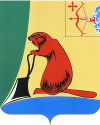 КИРОВСКОЙ ОБЛАСТИПОСТАНОВЛЕНИЕО внесении изменения в постановление администрации Тужинского муниципального района от 11.10.2013 № 539В соответствии с решением Тужинской районной Думы от 14.12.2015 № 67/408 «О бюджете Тужинского муниципального района на 2016 год», постановлением администрации Тужинского муниципального района от 19.02.2015 №89 «О разработке, реализации и оценке эффективности реализации муниципальных программ Тужинского муниципального района» администрация Тужинского муниципального района    ПОСТАНОВЛЯЕТ:1. Внести в постановление администрации Тужинского муниципального района от  №539, которым утверждена муниципальная программа Тужинского муниципального района «Повышение эффективности реализации молодёжной политики» на 2014-2018 годы»,  изменения, согласно приложению.2. Настоящее постановление вступает в силу с момента опубликования в Бюллетене муниципальных нормативно правовых актов органов местного самоуправления Тужинского муниципального района Кировской области.3. Контроль  за исполнением постановления возложить на заместителя главы администрации Тужинского муниципального района по социальным вопросам Н.А. Рудину.Глава администрации Тужинского муниципального района				Е.В. ВидякинаПОДГОТОВЛЕНО                                                                                              Ведущий специалист                                                                                                по молодежной политике                                                                                администрации Тужинского                                                                          муниципального района						К.В.ЛомакинаСОГЛАСОВАНОНачальник Финансового управленияадминистрации Тужинского муниципального района						И.Н.ДокучаеваЗаведующий отделомпо экономике и прогнозированиюадминистрации Тужинского муниципального района						Г.А. КлепцоваВедущий специалист-юристотдела юридического обеспеченияуправления делами администрации Тужинского муниципального район                                                           А.Ю. ПолубоярцеваПриложениек постановлению администрации Тужинского муниципального района от _30.12.2015_ № ___30.12.2015___ИЗМЕНЕНИЯв муниципальной программе Тужинского муниципального района «Повышение эффективности реализации молодёжной политики»  на 2014 – 2018 годы1. Расходы на реализацию муниципальной программы за счёт средств бюджета муниципального района (приложение №2 к муниципальной программе) изложить в новой редакции следующего содержания: «Приложение №2 к муниципальной программе                                                                                             Расходы на реализацию муниципальной программы за счет средств бюджета муниципального района2. Сведения о целевых показателях эффективности реализации муниципальной программы (приложение № 1 к муниципальной программе) изложить в новой редакции следующего содержания:«Приложение № 1к муниципальной программеСведения о целевых показателях эффективности реализации муниципальной программы30.12.2015№492пгт Тужапгт Тужапгт Тужапгт Тужа№ п/пСтатусНаименование муниципальной программы, муниципальной целевой программы, ведомственной целевой программы, отдельного мероприятияОтветственный исполнитель, соисполнители, государственный заказчик (государственный заказчик-координатор)Расходы(тыс. рублей)Расходы(тыс. рублей)Расходы(тыс. рублей)Расходы(тыс. рублей)Расходы(тыс. рублей)№ п/пСтатусНаименование муниципальной программы, муниципальной целевой программы, ведомственной целевой программы, отдельного мероприятияОтветственный исполнитель, соисполнители, государственный заказчик (государственный заказчик-координатор)2014год2015год2016год2017 год2018 год1.Муниципальная программа Тужинского муниципального района«Повышение эффективности реализации молодежной политики» на 2014 – 2018 годы.ВсегоФедеральный б.Областной б.Районный б.64,00064,066,70066,770007073,50073,577,20077,22.МероприятиеВыявление и поддержка талантливой молодёжи;ВсегоФедеральный б.Областной б.Районный б.2000202000202100213.МероприятиеГражданско-патриотическое и военно-патриотическое воспитание молодёжи;ВсегоФедеральный б.Областной б.Районный б.2000202000202200224.МероприятиеРазвитие добровольческой(волонтёрской) деятельности;ВсегоФедеральный б.Областной б.Районный б.5005600670075.МероприятиеПрофилактика асоциального поведения молодёжи, формирование ЗОЖ.ВсегоФедеральный б.Областной б.Районный б.50056,5006,56,2006,26.МероприятиеДуховно-нравственное воспитание молодёжи.ВсегоФедеральный б.Областной б.Районный б.1000101000101000107.МероприятиеУкрепление института молодой семьи.ВсегоФедеральный б.Областной б.Районный б.100010110011110011№ п/пНаименование муниципальной программы, наименование показателяЕдиница измеренияЗначение показателей эффективностиЗначение показателей эффективностиЗначение показателей эффективностиЗначение показателей эффективностиЗначение показателей эффективности№ п/пНаименование муниципальной программы, наименование показателяЕдиница измерения2014год2015год2016год2017 год2018 годМуниципальная программа Тужинского муниципального района «Повышение эффективности реализации молодёжной политики» на 2014-2018 годыЧел.1.Количество молодых людей, мигрирующих ежегодно из района26252322212.Количество молодых людей, принимающих участие в добровольческой деятельности808590951003.Количество молодых семей, состоящих на учёте как социально-опасные654324.Количество молодых людей, находящихся в трудной жизненной ситуации, состоящих на учёте в КДН и ЗП1413111095.Количество мероприятий, направленных на формирование духовности, нравственности, патриотизма2728303133